3rd Grade NewsletterWeek of Sept.25-29, 2017SKILLS WE ARE LEARNING:Reading: See back of newsletter English/Writing: Writing a paragraph.Math: adding 2 and 3 digit numbers Social Studies:  landforms and natural disasters; Social Studies test this weekScience: plant and animal life cycles; heredity; Science test and vocab quiz next weekS.S. Vocabulary (will be tested at end of unit):Elevation map –  shows the height above sea levelPhysical map – shows physical features of the landPolitical map – shows the boundaries that divide countries and statesResource map - shows how land is being usedPopulation map – shows how many people live in a placeLongitude – imaginary lines that run North to SouthLatitude – imaginary lines that run East to WestAbsolute location – the exact place where something is in the worldRelative location – where something is in relation to something elseMountain – the tallest landformValley – a low place between two mountainsPlateau – a large, flat area of land that is higher than the land surrounding itCanyon –  a deep valley with very steep sidesPlain – large areas of flat landPeninsula – land surrounded by water on 3 sidesIsthmus – a narrow strip of land connecting two larger bodies of landStrait – a narrow body of water that connects two other bodiesDelta- low, watery land found at the mouth of a river; usually shaped like a triangleBay -  a body of water partly enclosed by landMath facts:Memorize these facts.3x1=3  11.3x11=333x2=6  12.12x3=363x3=9  13.2x11=223x4=12  14.2x6=123x5=15  15.2x9=183x6=18  16.2x4=87x3=21  17.12x2=243x8=24  18.1x0=03x9=27  19.2x2=410.3x10=30 20.8x2=16***We will take a practice test Mon., Tues., Wed., and Thurs. daily. The test taken on Friday is for a grade.Important Messages:taraoaksthird.weebly.com is our grade level website. Check out the Quizlet tab to help your child study math facts and vocabulary words.
If you need to change your child’s transportation, it MUST be in writing. We cannot take a phone call or email. 
*Sept. 25 – Deadline to Order Fall Pictures* Sept. 25 – Students get ipads*October 9 – 13 – Fall Break (no school)This Week is Spirit Week*Sept. 26 – wear a pirate eye patch*Sept. 27 – wear a pirate mustache or beard*Sept. 28 – wear a pirate hat or bandana*Sept. 29 – Tiger Walk (9:10 – 10:00)– 
                 wear class tees and tennis shoes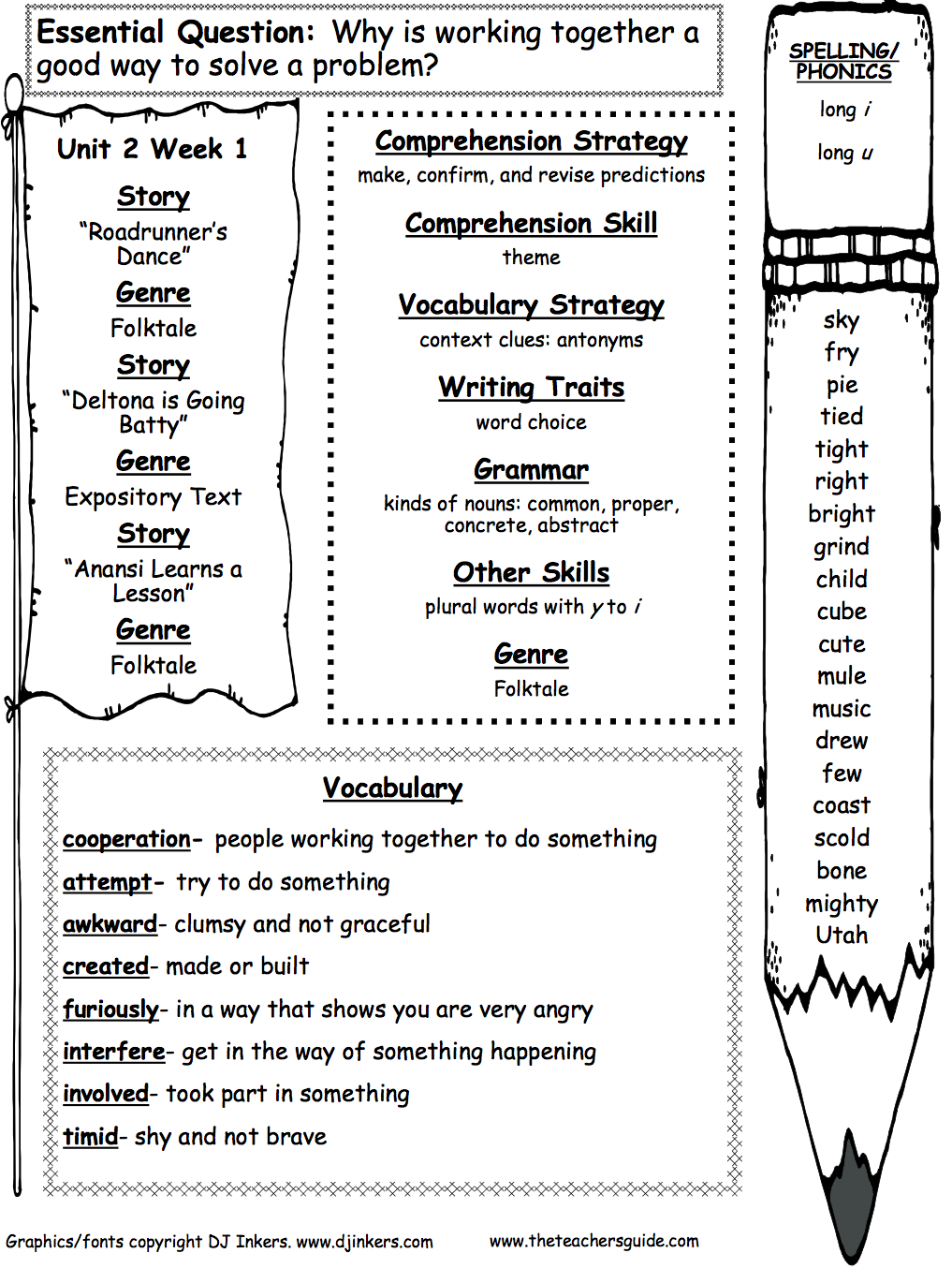 